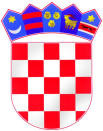 REPUBLIKA HRVATSKAOSNOVNA ŠKOLA IVAN GORAN KOVAČIĆ ČEPIĆPurgarija Čepić 1, 52232 KršanKLASA: 007-04/22-02/04URBROJ: 2144-19-01-22-4Purgarija Čepić, 27. srpnja 2022. ZAKLJUČCIsa sjednice Školskog odboraodržane 27. srpnja 2022. godineRazmatran je i prihvaćen zapisnik sa prethodne, 11. sjednice Školskog odbora održane dana 21. lipnja 2022. godine;Jednoglasno je, na prijedlog ravnateljice, donesena Odluka o prihvaćanju polugodišnjeg financijskog izvještaja za 2022. godinu;Predsjednik Školskog odbora:Dolores Pilaš, prof.